            AVG Verklaring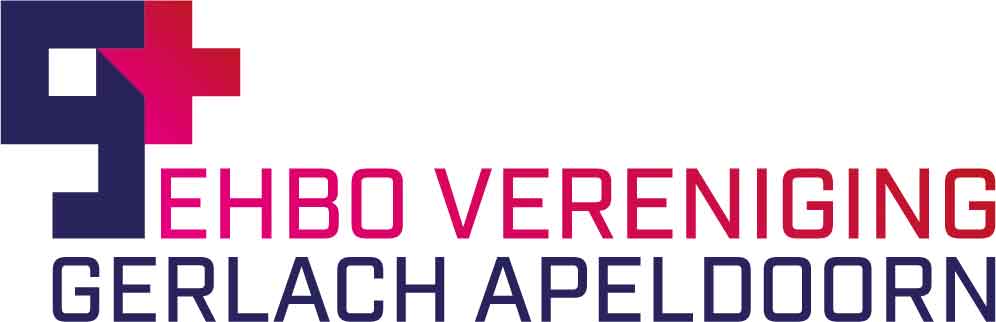 Zoals je ongetwijfeld hebt  meegekregen in het nieuws is per 25 mei 2018  de Algemene verordening gegevensbescherming (AVG) van kracht.Deze verordening is ook van toepassing op onze vereniging. Hierdoor hebben we de plicht om vast te leggen welke gegevens we van je vastleggen, waarom en hoe lang en heb je het recht op inzage, wijziging, transport en vernietiging van je gegevens. Ten behoeve van de ledenadministratie leggen wij vast de NAW- gegevens :Voorletters, voornaam, tussenvoegsel(s) en achternaamAdres, postcode en woonplaats.Ten behoeve van de diplomaverlenging leggen we vast:GeboortedatumDiplomanummerTen behoeve van het intranet deel van onze website en voor de digitale nieuwsbrief  leggen wij vast: EmailadresTen behoeve van de contributie leggen wij vast:Soort lid (privé, via vereniging, via bedrijf)NAW-gegevens van vereniging of bedrijf indien deze de contributie betaaldVerschuldigde contributieDebiteuren administratieGegevens worden vernietigd 1 jaar na opzeggen van het lidmaatschap, mits aan de contributieverplichtingen is voldaan.De bewaartermijn van de debiteuren administratie is conform de van toepassing zijnde wet- en regelgeving.Mocht u vragen of opmerkingen hebben dan horen we dat graag via: secretariaat@ehbogerlach.nl.